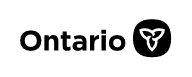 Ministère de la SantéFiche de renseignements : Variole du singe – Guide de référence comparant la variole du singe, la varicelle et la maladie mains-pieds-bouchePour obtenir des renseignements supplémentaires, veuillez consulter le site Virus de la variole du singe (gov.on.ca).RéférencesCatégorieVariole du singeVaricelleMaladie mains-pieds-boucheVirusVirus de la variole du singeVirus varicelle-zona (VVZ)Entérovirus (par exemple, virus Coxsackie A16, Entérovirus 71)Période d’incubationDe 5 à 21 jours1De 10 à 21 jours, mais peut atteindre 28 jours en cas d’infection postvaccinale2De 3 à 7 jours3FièvrePeut survenir, le plus souvent de 1 à 3 jours avant l’apparition de l’éruption cutanée1,Personnes non vaccinées : Léger si présent, de 1 à 2 jours avant l’éruption cutanée2Infection postvaccinale : Moins courante2De 1 à 2 jours avant la formation de vésicules oralesLymphadénopathiePeut se produire1Moins courante1Moins courante3Apparition d’une éruption cutanée Apparaît sur le site d’inoculationb, puis peut apparaître sur d’autres parties du corps, y compris1 :la muqueuse buccale; la région génitale; la conjonctive;la paume des mains;la plante des pieds.Apparaît généralement sur la poitrine, le dos et le visage, puis s’étend à d’autres parties du corps.Dans de rares cas, des lésions peuvent apparaître sur la paume des mains et la plante des pieds, chez les personnes immunodéprimées.En général, les vésicules apparaissent dans ou sur la bouche, puis peuvent apparaître sur d’autres parties du corps, notamment3la paume des mains;la plante des pieds; les genoux;les coudes;les fesses;la région génitale.Progression de l’éruption cutanéeL’évolution est lente : macules, papules, vésicules, pustules et croûtes. Peut présenter une ombilication centrale4,Les lésions peuvent se développer simultanément et évoluer ensembleb sur une partie donnée du corps (c’est-à-dire monomorphes)8Personnes non vaccinées : Éruption pléomorphe; évolution rapide vers des macules, des papules, des vésicules et des croûtes2.Infection postvaccinale : En général, des lésions maculo-papuleuses qui n’évoluent pas vers des vésicules2.Les lésions se produisent en « groupes », les anciennes et les nouvelles lésions étant présentes simultanément2.Macules, parfois accompagnées de vésicules.Les vésicules peuvent s’ouvrir et évoluer pour former des croûtes9.Durée de l’éruption cutanée De 14 à 28 jours1Personnes non vaccinées : de 4 à 7 jours6Infection postvaccinale : Durée plus courte de la maladie par rapport aux personnes non vaccinées6De 7 à 10 jours3Renseignements sur les tests de dépistageVirus de la variole du singe | Santé publique Ontario(chez les enfants, on doit également mener un test de dépistage de l’Entérovirus | Santé publique Ontario)Varicelle – Sérologie | Santé publique OntarioDétection du virus varicelle-zona | Santé publique OntarioEntérovirus | Santé publique Ontario